			¿Qué necesitas para planear un viaje?Instrucciones: Identifiquen las palabras en español según la foto.
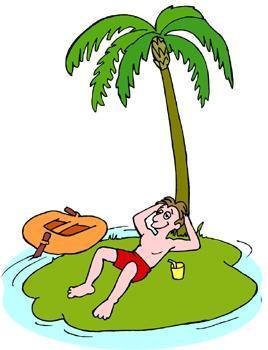 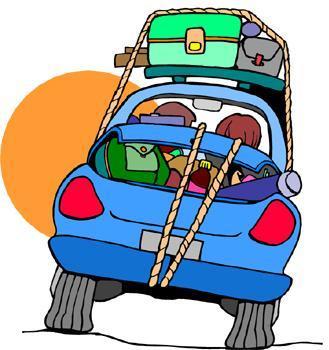 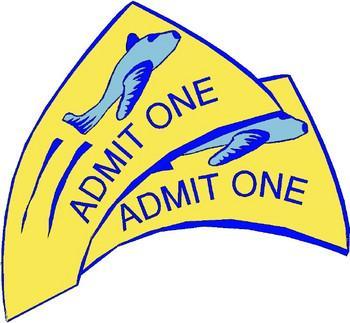 1._______________________	    2._______________________     3. ____________________	     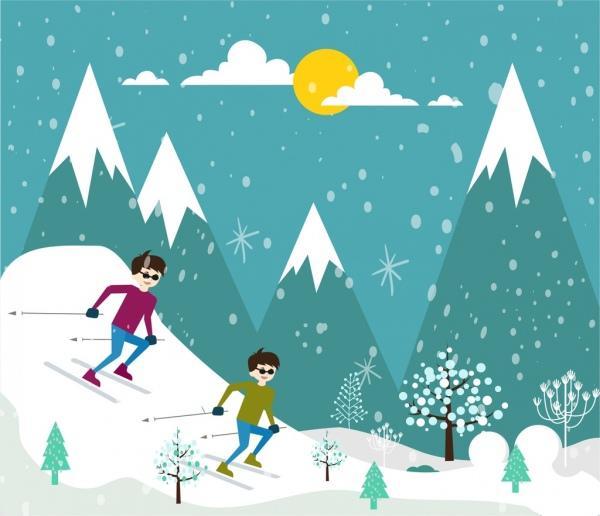 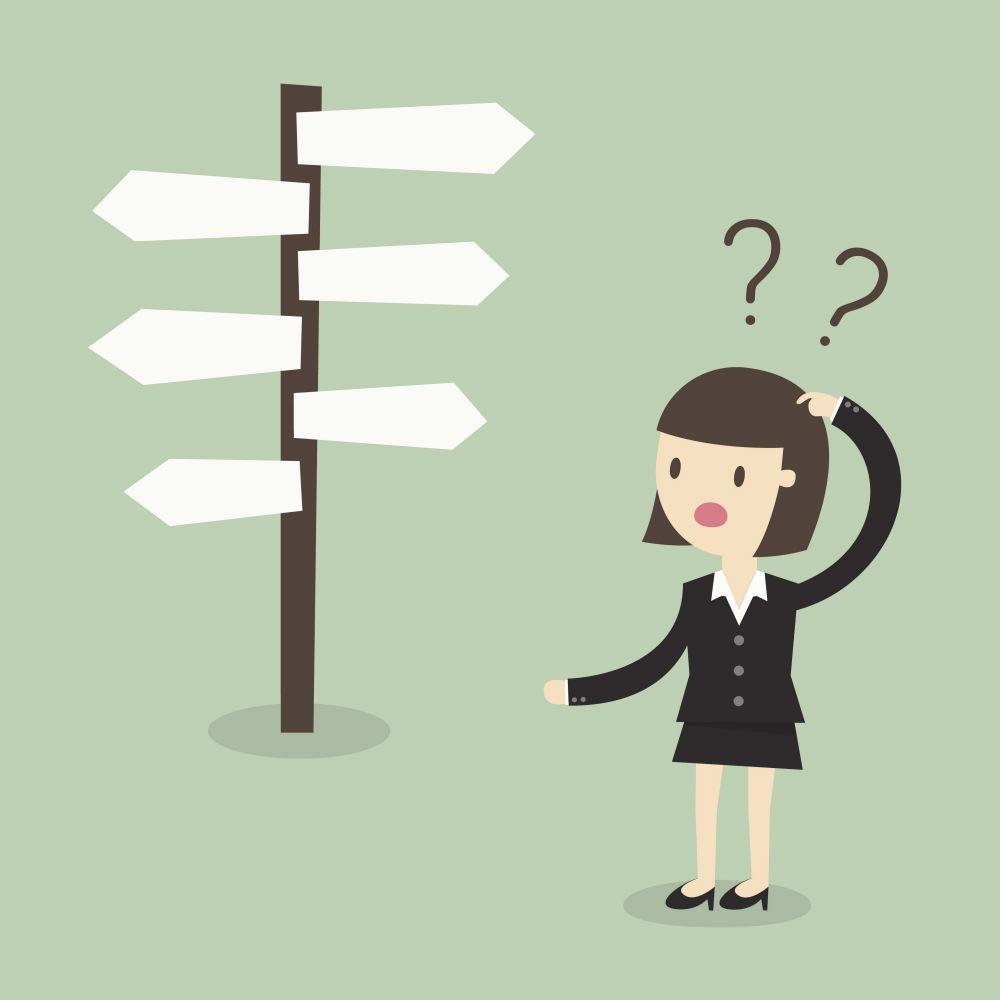 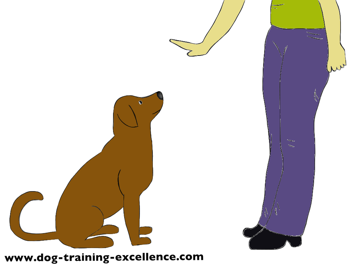 4._______________________	    5._______________________ 6._______________________	       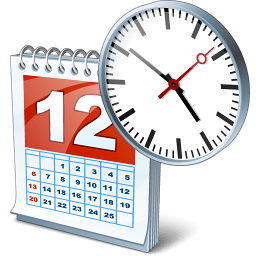 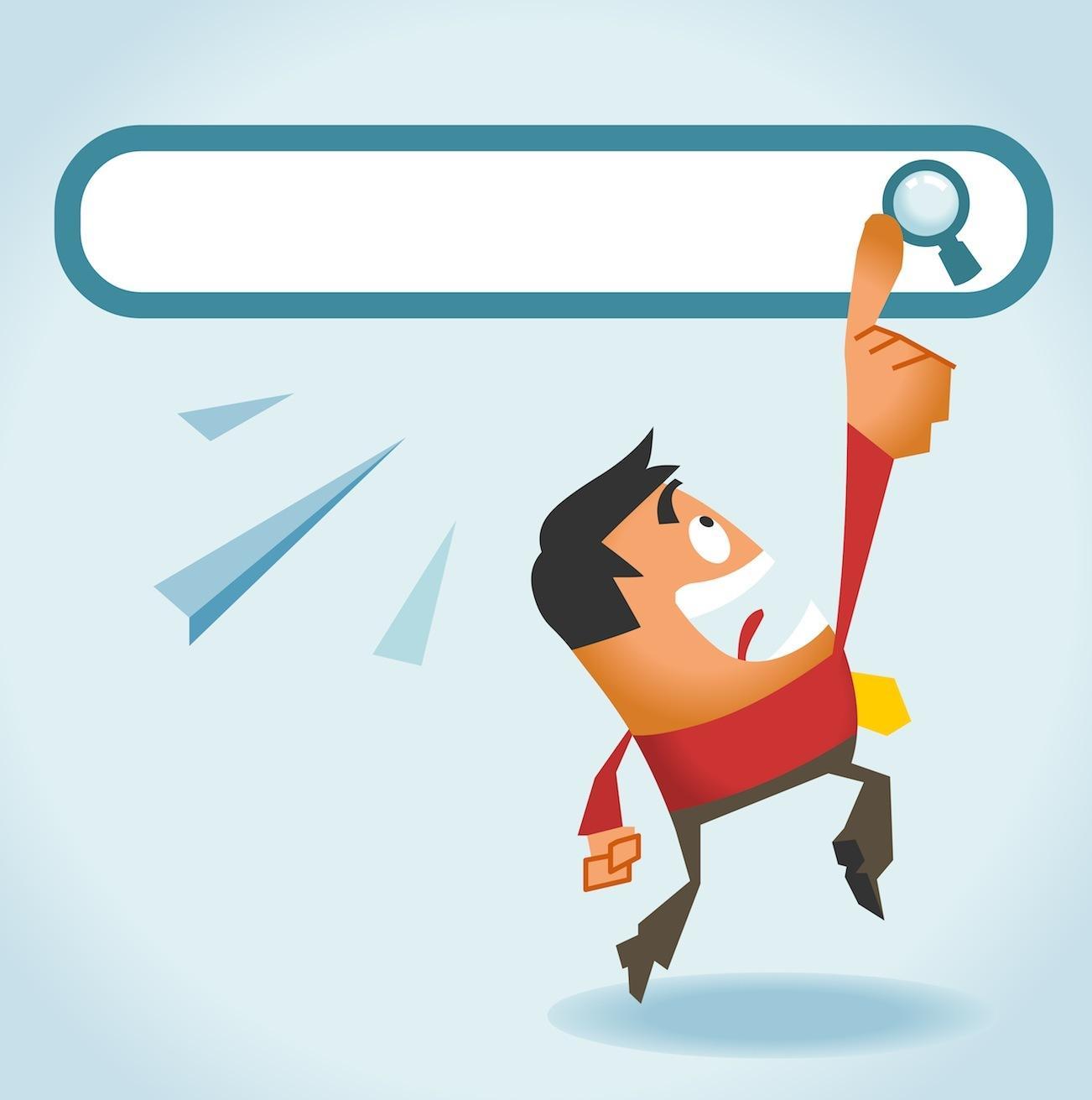 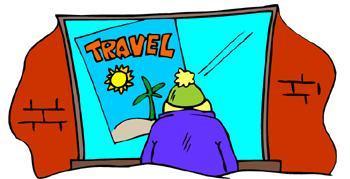 7.______________________    8._______________________	       9._______________________